Mitosis Handout							Name: __________________Mitosis is one stage of the cell cycle.  Here is a diagram of the cell cycle followed by more details of mitosis.  Interphase refers to the G1, S and G2 phases combined. 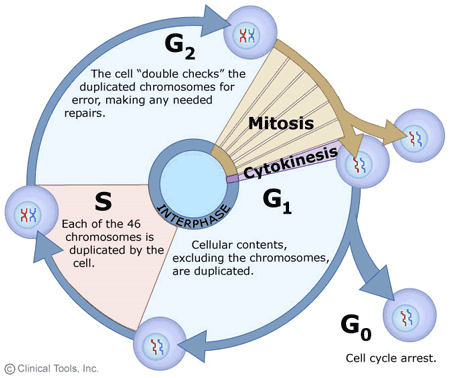 The reasons the multicellular organisms have cells that grow and divide are: (cells are called somatic cells)The reasons that unicellular organisms grow and divide are:Mitosis.  This is only an illustration.  It is important to remember what happens during every phase and subphase.  Mitosis includes prophase, metaphase, anaphase and telophase.  									Other important details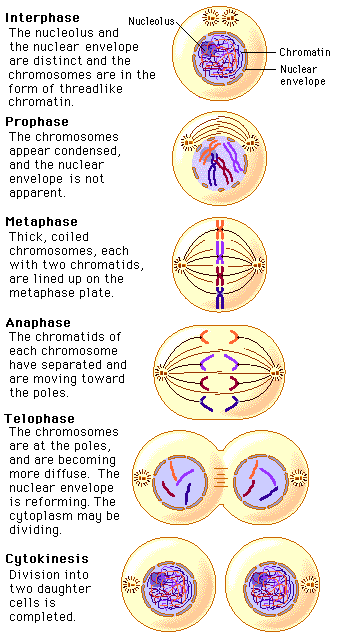 